REQUERIMENTO Nº 351/2016Requer Voto de Pesar pelo falecimento da SRA. MERCEDES BENEDITA ALVES, ocorrido recentemente. Senhor Presidente, Nos termos do Art. 102, Inciso IV, do Regimento Interno desta Casa de Leis, requeiro a Vossa Excelência que se digne a registrar nos anais desta Casa de Leis voto de profundo pesar pelo falecimento da Sra. Mercedes Benedita Alves, ocorrido no último dia 15 de março. Requeiro, ainda, que desta manifestação seja dada ciência aos seus familiares, encaminhando cópia do presente à Rua João Batista Furlan, 262, Vila Boldrin, nesta cidade.Justificativa:A Sra. Mercedes Benedita Alves tinha 70 anos e era filha de Marcolino Alves e de Joana Constantino de Jesus e deixou as filhas Silvia e Silvana.Benquista por todos os familiares e amigos, seu passamento causou grande consternação e saudades; todavia, sua memória há de ser cultuada por todos que em vida a amaram.Que Deus esteja presente nesse momento de separação e dor, para lhes dar força e consolo.É, pois, este o Voto, através da Câmara de Vereadores, em homenagem póstuma e em sinal de solidariedade.                    Plenário “Dr. Tancredo Neves”, 17 de março de 2016. José Antonio FerreiraDr. José-Vereador-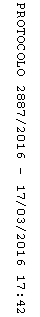 